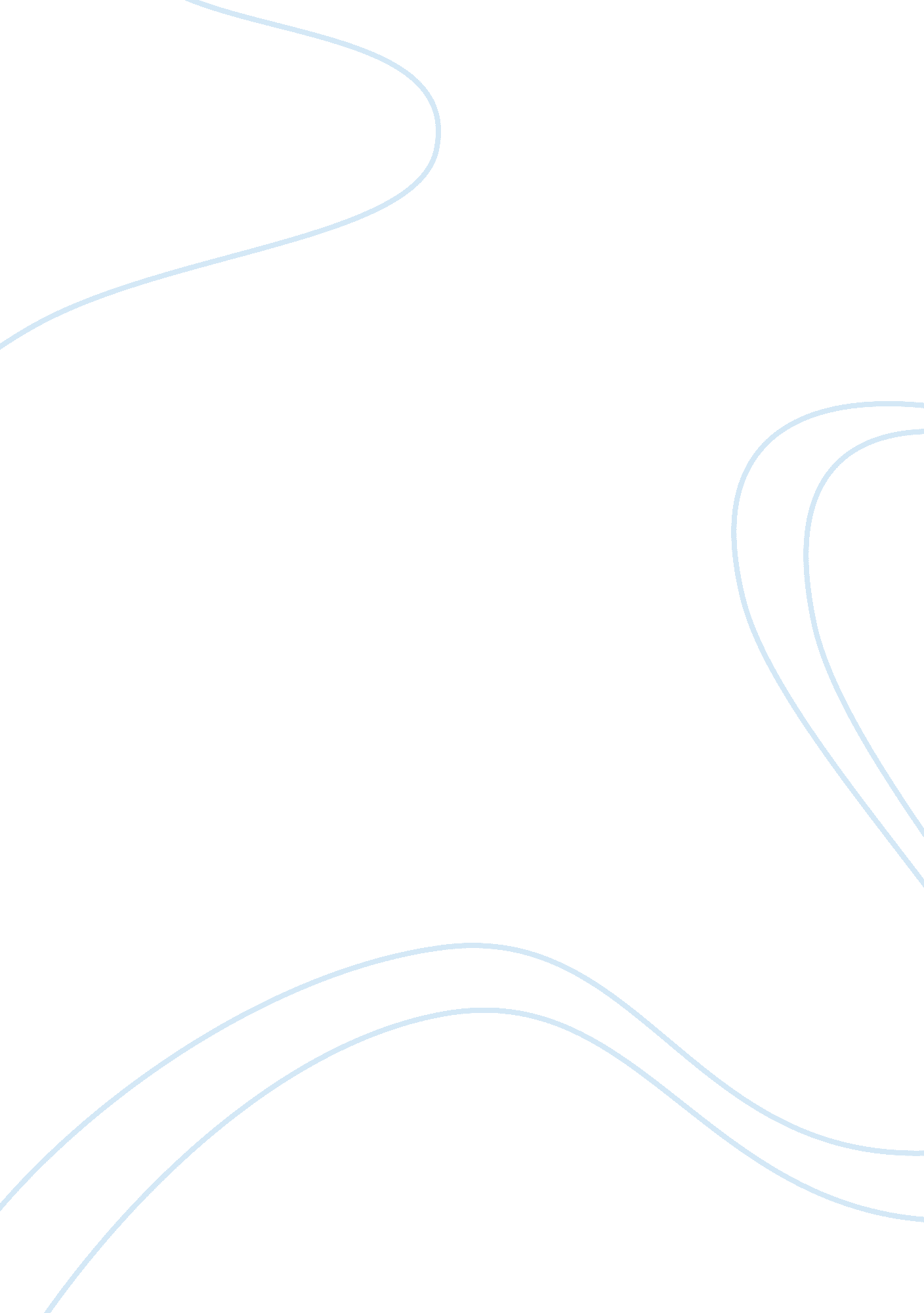 The importance of recyclingEnvironment, Earth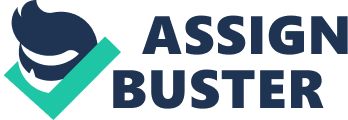 The Importance of Recycling Have you ever wonder what can you do about the bottles and cans you find around you? People that doesn? t care about the world being clean is littering the place. It makes things very difficult to put up for. Recycling cans and bottles can help save the earth form waste and trash buildup and can make new things. I think that recycling should be mandatory and there should be recycling cans in various locations at school and everywhere else. One reason is that recycling can help save the earth from waste and trash build-up. For example, fifty percent of roofing and construction on houses is made from recycled aluminum cans. Using recycled materials to produce new products costs less money and less energy than new materials. It can also save valuable landfill space. People have trash everyday. Pretty much anything is recyclable. If you throw them away, it? s a waste of natural resources, a waste of energy, and a waste of money. Instead people should take the time collect these things and put some effort into helping in the world we live in. If you are desperately trying to find a way to make money, recycling can solve that problem. You? ll be paid back for the effort. You can earn money from recycling. Many recycling centers pay CRV for cans and bottles. Many people wouldn? t want to miss out on a moneymaking opportunity. It? s a good way of fundraising, too. Most importantly, it saves lives. We should all learn the importance of recycling. For example, some sea lions won? t get stuck in plastics if we recycle. We would also breathe better air. We can recycle and aluminum can and put it back on the shelf for something useful. If we just leave it in the landfill, it? ll decompose and it? ll be of no use. It? ll also reduce pollution or else it? ll make a new one. Recycling can benefit us. I think that recycling should be mandatory so the world can be a cleaner and better place to live. Recycling can help save the earth from overload of cans and bottles, save lives, and people can earn some extra money from recycling. Start saving your cans and bottles. One can makes all the difference. Start a recycling program today. In fact, it should be made into a new law. We can help build a better world. 